Государственное бюджетное общеобразовательное учреждение Самарской области средняя общеобразовательная школа №2 с углубленным изучением отдельных предметов п.г.т. Усть-Кинельский г.о. Кинель Самарской областиГЕОГРАФИЯНАЧАЛЬНЫЙ КУРС 5 КЛАССМетодические разработки к изучению отдельных тем.Часть 1. Введение в начальный курс.Земля как планета Солнечной системы.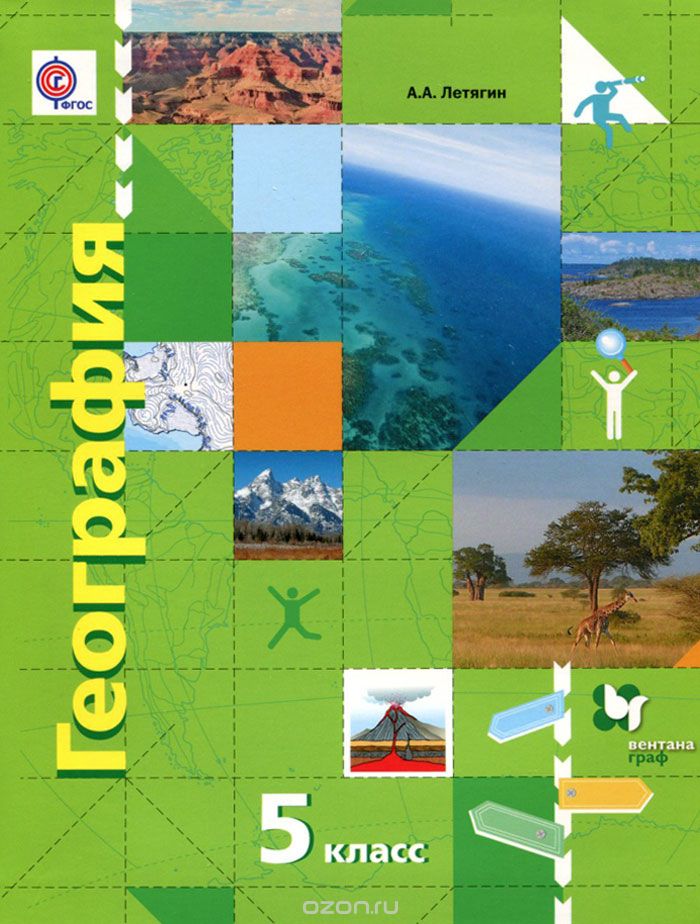 Самара 2017	География. Начальный курс. 5 класс. Методические разработки к изучению отдельных тем. Часть 1. Введение в начальный курс. Земля как планета Солнечной системы. https://infourok.ru/user/pahomov-aleksey-aleksandrovich1, 2017 – 14 с. 	В пособии содержатся методические разработки к изучению отдельных тем. Данное пособие рекомендуется для учителей школ. В содержании учтены основные требования ФГОС ООО, а также возрастные и психофизиологические особенности учащихся младшего школьного возраста (11-12 лет).	Составитель – учитель географии ГБОУ СОШ №2 п.г.т. Усть-Кинельский А.А. Пахомов.© Пахомов А.А., 2017Начальный курс географии. 5 класс.Введение. Географическое познание нашей планеты (3 часа)Уроки 1 – 2. География – одна из наук о планете Земля. §1.	Содержание уроков. Что изучает география? Географические объекты, процессы и явления. Уникальные географические объекты. Зарождение древней географии.Что изучает географическая наука?География – (греч. «землеописание») изучает разнообразные объекты, созданные природой и человеком, наука о Земле.Географические объекты (Рис. 1.)                           созданные природой        созданные человеком                                   (обучающиеся приводят примеры)	Географические процессы – изменение географических объектов во времени (обучающиеся приводят примеры).	Географические явления – то, что люди видят, слышат, осязают (обучающиеся приводят примеры).	Географическая оболочка – это тонкий слой Земли, где геосферы соприкасаются и взаимодействуют друг с другом.ГеосферыАтмосфера                  Гидросфера                  Литосфера                  БиосфераГеографические объекты – памятники Всемирного природного и культурного наследия ЮНЕСКО.ЮНЕСКО – международная организация, которая занимается сохранением памятников культурного, исторического и природного наследия (обучающиеся приводят примеры).Зарождение географии.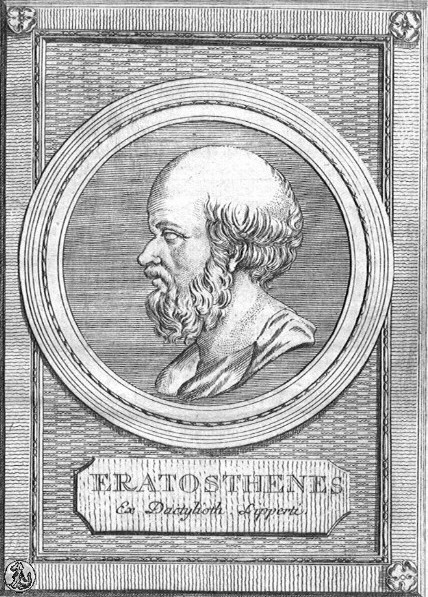 Эратосфен (ок. 276-194 гг. до н. э.) древнегреческий мыслитель, «отец географии». Первым стал использовать термин «география» в научных трудах.Домашнее задание.§1. Записи, вопросы и задания после §1.Диагностика предметных результатов.Что означает термин «география»?Что изучает география?Приведите примеры объектов, созданных природой/человеком.Для чего была создана организация ЮНЕСКО?Кого называют «отцом географии»?Урок 3. Наблюдения – метод географической науки. §2.	Содержание урока. Устный опрос по §1. Что такое наблюдение? Использование данного метода. Метеорологические наблюдения.Метод научных наблюдений.Наблюдение – самый древний и основной способ познания географических объектов (обучающиеся приводя примеры, использования данного метода людьми). Метеорологические наблюдения.Разбираем пункт 2. Практическое задание.Знакомство с гномоном. Изучение принципа работы. Использование данного инструмента людьми.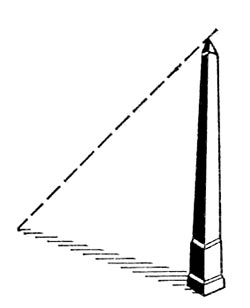 	Чем выше Солнце над горизонтом, тем меньше длина тени гномона. В зените тень отсутствует.Домашнее задание.§1. Записи, вопросы и задания после §2.Диагностика предметных результатов.Какие географические термины встречаются в §1-2, и начинаются на букву «Г».ГномонГоризонтГеосфераГеографияГидросфераРаздел I. Земля как планета Солнечной системы (5 часов)Урок 4. Земля среди других планет Солнечной системы . §3.	Содержание уроков. Положение Земли в Солнечной системе. Планеты земной группы. Возникновение Земли. Форма и размеры Земли. Метод географического моделирования.Смотрим видеофрагмент «Планеты Солнечной системы».https://yandex.ru/video/search?filmId=18424503075746352070&text=планеты%20солнечной%20системы%20видео%20для%20начальной%20школы&reqid=1496952565695764-1169237591413381078318920-sas1-1040-V	Обсуждаем видеофрагмент.Земля в Солнечной системе. Солнечная система – включает в себя Солнце, вращающиеся вокруг нее восемь больших планет с их спутниками, а также большое количество астероидов, комет, метеоритов. Примерный возраст Солнечной системы 4,5 – 5 млрд. лет.Солнечная система (Рис. 5.)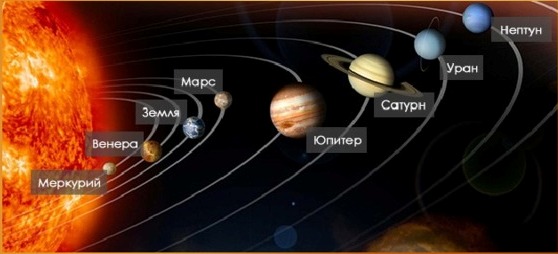 	Разобрав пункт 1 и рис. 5, обучающиеся отвечают на вопрос.Чем уникальна планета Земля?Возникновение Земли. Существуют различные теории возникновения Земли. Одна из теорий представлена в §. Планета Земля возникла 4,6 млрд. лет назад из газопылевого облака в результате столкновения каменных частиц.После возникновения Земли шло ее развитие. Поэтапно развитие Земли представлено на рис. 6. Вместе с обучающимися разбираем каждый этап развития планеты Земля.Развитие Земли (Рис. 6.)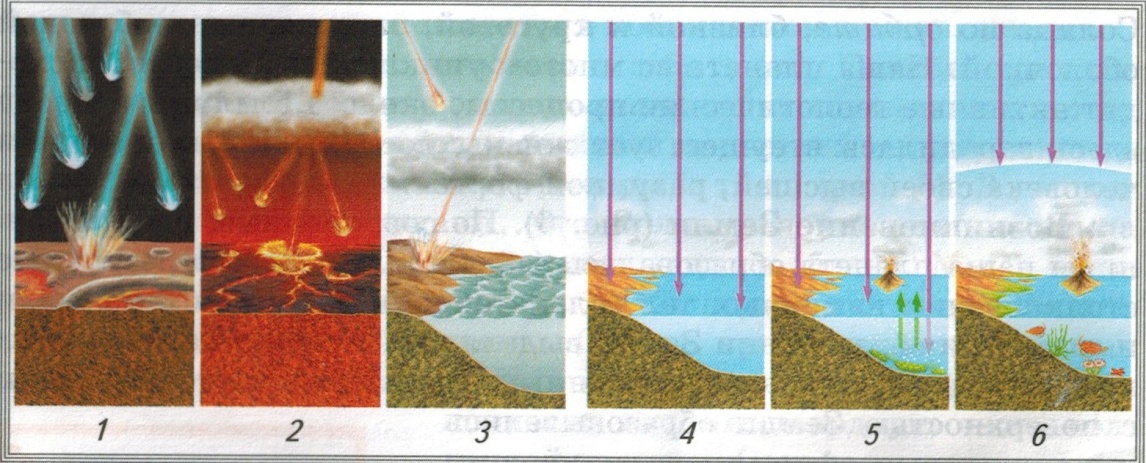 Форма и размеры Земли.Исаак Ньютон (английский ученый) впервые предположил, что Земля не имеет форму идеального шара.Расстояние от центра Земли до полюса (полярный радиус) на 21382 м меньше расстояния от центра Земли до экватора (экваториальный радиус).Школа географа-следопыта.Метод моделирования – один из важных географических методов.Глобус – наиболее точная модель Земли.Демонстрация школьного глобуса.Домашнее задание. §3, записи, схема. Вопросы и задания после §3 (1-5 устно).Диагностика предметных результатов.Что такое солнечная система?Назовите планеты Солнечной системы?К какой группе планет относится планета Земля?Как возникла планета Земля?Назовите форму и размеры Земли?Уроки 5-6. Движение Земли по околосолнечной орбите . §4.	Содержание уроков. Земная ось и географические полюса. Географические следствия движения Земли вокруг Солнца. Смена времен года на Земле. Дни весеннего и осеннего равноденствия, летнего и зимнего солнцестояния. Тропики и полярные круги.Письменный опрос по §3.Что такое Солнечная система?Перечислите планеты                   2. Перечислите планеты-гиганты.Земной группы.Какую форму имеет                      3. Что такое метод моделирования?Планета Земля и почему?Смотрим видеофрагмент «Солнце, Земля, эклиптика».https://yandex.ru/video/search?filmId=6192903098184232014&text=солнце%20земля%20эклиптика&reqid=1497547777167767-8156017434520508641490453-man1-3579-V	Обсуждаем видеофрагмент.Обращение Земли вокруг Солнца. Вращение Земли вокруг своей оси (Рис. 7.)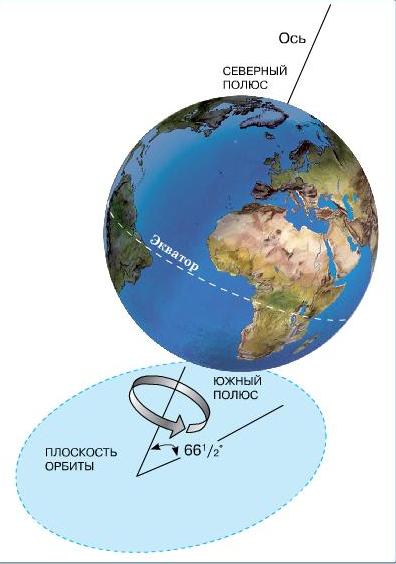 Разобрав пункт 1 и рис. 7. Записываем основные понятия.	Экватор – воображаемая линия, которая делит Землю на два полушария (северное, южное).	Географические полюса – точки пересечения поверхности Земли с воображаемой осью.	Тропики – воображаемые окружности на поверхности Земли, расположенные на одинаковом расстоянии (севернее и южнее) от экватора (23,5°).	Полярные круги – воображаемые окружности на поверхности Земли, расположенные на одинаковом расстоянии (севернее и южнее) от экватора (66,5°).  Времена года на Земле. Разбираем п.2 и пользуясь текстом, заполняем таблицу.Таблица 1. Характеристика дней весеннего и осеннего равноденствия, летнего и зимнего солнцестоянияДомашнее задание. §4, записи. Вопросы и задания после §4 (1, 2, 4 устно).Диагностика предметных результатов.Урок 7. Суточное вращение Земли. §5.	Содержание уроков. Пояса освещенности. Вращение Земли вокруг своей оси. Смена дня и ночи на Земле.Устный опрос по §4.Обращение Земли вокруг Солнца.Времена года на Земле.Пояса освещенности Земли. Пояса освещенности – это части поверхности Земли, ограниченные тропиками и полярными кругами и различающиеся по условиям освещенности.Пояса освещенности Земли (Рис. 11)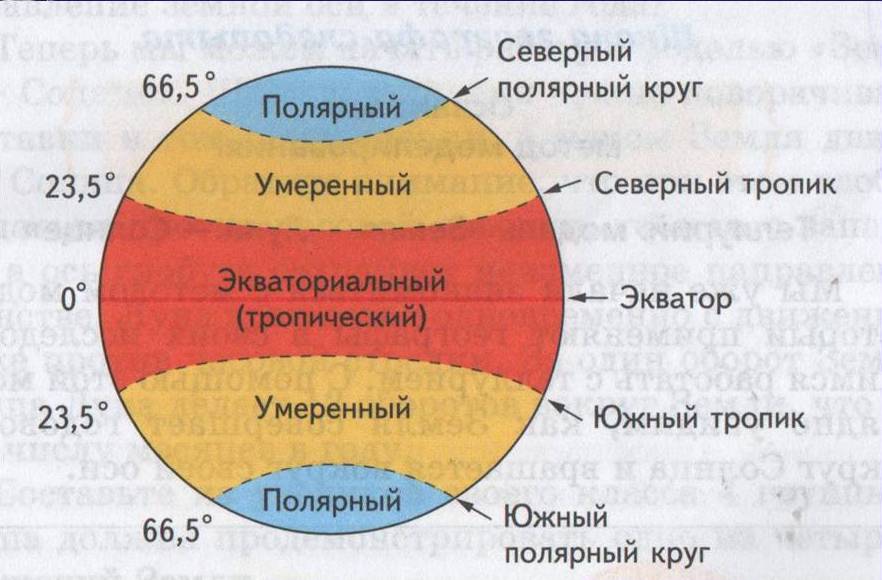 	Разбираем п. 1 и рис. 11. Пользуясь текстом, заполняем таблицу.Таблица 2. Пояса освещенности ЗемлиВращение Земли вокруг своей оси.Сутки – период времени, за которое Земля совершает полный оборот вокруг своей оси (24 часа).Долгота дня – промежуток времени между восходом и заходом Солнца.Смотрим видеофрагмент «Смена дня и ночи».https://yandex.ru/video/search?filmId=3706799592696419583&text=смена%20дня%20и%20ночи%20на%20земле&reqid=1497550913888051-6084944670858283587479411-vla1-2153-VДомашнее задание. §1-5 повторить, записи. Контрольная работа по разделу №1.Урок 8. Контрольная работа №1. «География – одна из наук о планете Земля. Земля как планета Солнечной системы». 	Содержание урока. Контрольная работа включает в себя 11 заданий. 8 заданий (1-8) – тест с одним вариантом ответа. 3 задания (9-11) – задания с развернутым ответом. Вариант 1.Изменение географических объектов во времени – это…А. Географические процессы  В. Географически функцииБ. Географические явления      Г. Географические реакции Сколько геосфер выделяют на планете Земля?А. 2                    Б. 3                    В. 4                    Г. 5Кто является основоположником географии? А. Аристотель    В. Птолемей Б. Эратосфен      Г. ПлатонКакая планета Солнечной системы не относится к планетам Земной группы?А. Меркурий           Б. Марс           В. Уран           Г. ЗемляНаиболее точная модель Земли – это…А. Глобус           Б. Карта           В. Атлас           Г. План Сколько выделяют полюсов, через которые проходит воображаемая земная ось? А. 2                Б. 4                В. 6                Г. 822 июня – это день…  А. зимнего солнцестояния           В. летнего солнцестояния  Б. осеннего равноденствия          Г. весеннего равноденствияПоследовательность смены поясов освещенности при движении от экватора к полюсу…А. умеренный, тропический, полярныйБ. тропический, умеренный, полярныйВ. полярный, умеренный, тропическийПеречислите и расположите в правильном порядке планеты Солнечной системы, относящиеся к Земной группе. Вследствие чего происходит смена времен года? Опишите принцип работы гномона. Кто и когда его начал использовать? Вариант 2.То, что люди видят, слышат и осязают в природе – это…А. Географические процессы  В. Географически функцииБ. Географические явления      Г. Географические реакции Сколько объектов Всемирного наследия насчитывается в ЮНЕСКО?А. Около 300          Б.Около 600          В. Около 800          Г. Около 1000Первые научные географические знания начинают формироваться в… А. Древнем Риме         В. В средние века Б. Древней Греции      Г. В наше времяКакая планета Солнечной системы не относится к планетам-гигантам?А. Нептун         Б. Венера           В. Сатурн           Г. ЮпитерПримерный возраст Земли примерно равен …А. 4,6 млрд. лет      Б. 6,4 млрд. лет      В. 5,4 млрд. лет     Г. 4,3 млрд. лет Воображаемая линия, которая делит планету Земля на 2 полушария называется… А. Тропик         Б. Полярный круг         В. Экватор             Г. Северный полюс21 марта – это день…  А. зимнего солнцестояния           В. летнего солнцестояния  Б. осеннего равноденствия          Г. весеннего равноденствияЗемля сплюснута у полюсов вследствие…А. суточного вращенияБ. весеннего равноденствияВ. летнего солнцестоянияПеречислите и расположите в правильном порядке планеты Солнечной системы, относящиеся к планетам-гигантам. Вследствие чего происходит смена дня и ночи? Опишите принцип работы теллурия. К какому географическому методу его можно отнести? Список литературыГеография. Начальный курс: 5 класс: учебник для учащихся общеобразовательных учреждений / А.А. Летягин; под общ. ред. В.П. Дронова. – 2-е изд., дораб. и доп. – М.: Вентана-Граф, 2012. – 160 с.: ил.География: начальный курс: 5-6 класс: методическое пособие. – М.: Вентана-Граф, 2015. – 240 с.: ил.Тесты по географии. 5 класс: к учебнику А.А. Летягина «География. 5 класс». ФГОС (к новому учебнику) / О.А. Пятунина, Б.В. Пятунин. – М.: Издательство «Экзамен», 2017. – 95, [1] с.Общие сведения о ЗемлеОбщие сведения о ЗемлеМасса5,976*1024 кгСредний радиус6371 кмДлина экватора40076 кмРасстояние от Солнца149,6 млн кмДатаСеверное полушариеЮжное полушарие22 июня день летнего солнцестоянияДень ˃ ночи, северный полярный круг – полярный день, солнце в зените на северном тропике День ˂ ночи, южный полярный круг – полярная ночь23 сентября день осеннего равноденствия День = ночи, солнце в зените на экватореДень = ночи, солнце в зените на экваторе22 декабрядень зимнего солнцестояния День ˂ ночи, северный полярный круг – полярная ночьДень ˃ ночи, южный полярный круг – полярный день, солнце в зените на южном тропике21 марта день весеннего равноденствия День = ночи, солнце в зените на экватореДень = ночи, солнце в зените на экватореПояса освещенности их количествоПоложение на Земной поверхностиОсобенности высоты Солнца над горизонтомВремена годаПродолжительность Дня и ночиТропический (1)Между северным и южным тропикамиДважды в год в зените над тропикамиНа экваторе нет, либо два времени годаНа экваторе день = ночи, в других районах практически невеликиУмеренные (2) северный и южныйМежду тропиками и полярными кругамиСолнце не бывает в зенитеЧетыре времени годаСущественно отличаютсяХолодные полярные (2) северный и южныйМежду полюсами и кругамиСолнце не бывает в зенитеДва времени годаПолярный день, полярная ночь